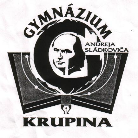 		        GYMNÁZIUM  ANDREJA SLÁDKOVIČA KRUPINA                                                                                                                                          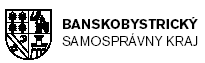                                                               M. R. Štefánika 8, 963 01 KRUPINA                                    tel.: 045 / 55 19 212, e-mail gaska@gymsladka.edu.skSúhrnná správa obsahujúca zákazky s cenami vyššími ako 1 000 EURza obdobie január – marec 2016 – I.Q 2016Gymnázium Andreja Sládkoviča v zmysle § 111 ods. 2) a § 117 ods. 2)  zákona č. 343/2015 Z.z. o verejnom obstarávaní... zverejňuje na svojom webovom sídle súhrnnú správu o zákazkách s cenami vyššími ako  1 000 EUR:V Krupine  12.4.2016				Schválila: Mgr. Monika Strehárová                                                                                              riaditeľka školyP.č.Predmet zákazkyHodnota zákazkyHodnota zákazkyIdentifikácia úspešného uchádzačaP.č.Predmet zákazkybez DPHS DPHIdentifikácia úspešného uchádzača1.Lyžiarsky výcvik1150,-1980,-CAL, s.r.o. Partizánska cesta 3, 974 01  Banská Bystrica